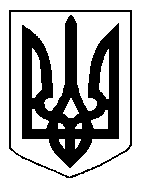 БІЛОЦЕРКІВСЬКА МІСЬКА РАДА	КИЇВСЬКОЇ ОБЛАСТІ	Р І Ш Е Н Н Я
від  26 грудня 2019 року                                                                        № 4790-87-VII

Про безоплатну передачу на баланс Комунальному підприємству Білоцерківської міської ради «Спецкомбінат з надання ритуальних послуг»,  Білоцерківській спеціалізованій школі І-ІІІ ступенів №12 з поглибленим вивченням інформаційних технологій Білоцерківської міської ради, комунальному закладу Білоцерківської міської ради "Білоцерківський міський центр фізичного здоров'я населення "Спорт для всіх",  Центру соціально-психологічної реабілітації дітей "Злагода",  управлінню освіти і науки Білоцерківської міської ради та Білоцерківському навчально-виховному об'єднанню "Загальноосвітня школа І-ІІІ ступенів №15 – дитячо-юнацький спортивно-оздоровчий клуб" Білоцерківської міської ради Київської області закінчених будівництвом об'єктів	Розглянувши звернення постійної комісії з питань інвестицій, регуляторної політики, торгівлі, послуг та розвитку підприємства, власності, комунального майна та приватизації від 26 грудня 2019 року № 621/2-17, відповідно до ст. 25, 59, 60 Закону України «Про місцеве самоврядування в Україні», міська рада вирішила:1. Управлінню капітального будівництва Білоцерківської міської ради передати безоплатно, а Комунальному підприємству Білоцерківської міської ради «Спецкомбінат з надання ритуальних послуг» прийняти на баланс закінчений будівництвом об'єкт:1.1. «Будівництво кладовища в адміністративних межах Піщанської сільської ради Білоцерківського району Київської області».2. Управлінню капітального будівництва Білоцерківської міської ради передати безоплатно, а Білоцерківській спеціалізованій школі І-ІІІ ступенів №12 з поглибленим вивченням інформаційних технологій Білоцерківської міської ради прийняти на баланс закінчений будівництвом об'єкт:2.1. «Реконструкція спортивного майданчику ЗОШ № 12 по бул. Княгині Ольги, 11 в м. Біла Церква Київської області».3. Управлінню капітального будівництва Білоцерківської міської ради передати безоплатно, а комунальному закладу Білоцерківської міської ради "Білоцерківський міський центр фізичного здоров'я населення "Спорт для всіх"  прийняти на баланс закінчений будівництвом об'єкт:3.1. «Будівництво дитячого майданчика біля ж/б №61 по вул. Раскової у м. Біла Церква Київської області».4. Управлінню капітального будівництва Білоцерківської міської ради передати безоплатно, а Центру соціально-психологічної реабілітації дітей "Злагода" прийняти на баланс закінчений будівництвом об'єкт:4.1. «Реконструкція системи газопостачання Центру соціально-психологічної реабілітації дітей "Злагода" по вул. Пушкінська, 29 в м. Біла Церква Київської області».5. Управлінню капітального будівництва Білоцерківської міської ради передати безоплатно, а управлінню освіти і науки Білоцерківської міської ради прийняти на баланс закінчені будівництвом об'єктів:5.1. «Реконструкція системи газопостачання із встановленням засобів дистанційної передачі даних ДНЗ №16 "Пролісок" по вул. Вокзальна, 14 в м. Біла Церква Київської області».                                                                                                                                                                    5.2. "Реконструкція системи газопостачання із встановленням засобів дистанційної передачі даних ДНЗ №20 "Берізка" по вул. Крижанівського, 13 в м. Біла Церква Київської області".6. Управлінню капітального будівництва Білоцерківської міської ради передати безоплатно, а Білоцерківському навчально-виховному об'єднанню "Загальноосвітня школа І-ІІІ ступенів №15 – дитячо-юнацький спортивно-оздоровчий клуб" Білоцерківської міської ради Київської області прийняти на баланс закінчений будівництвом об'єкт:6.1. «Реконструкція системи теплопостачання БНВО "ЗОШ №15-ДЮСОК" вул. Польова 70 у м. Біла Церква Київської області».7. Передачу здійснити згідно акту передачі-приймання відповідно до чинного законодавства України.8. Контроль за виконанням рішення покласти на постійну комісію з питань інвестицій, регуляторної політики, послуг та розвитку підприємства, власності, комунального майна та приватизації.Міський голова								Г. Дикий